Georgia Future Educator 
I, 											,am committing to be a successful Georgia Educator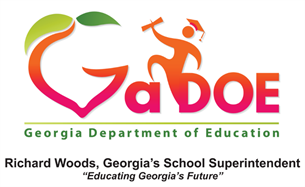 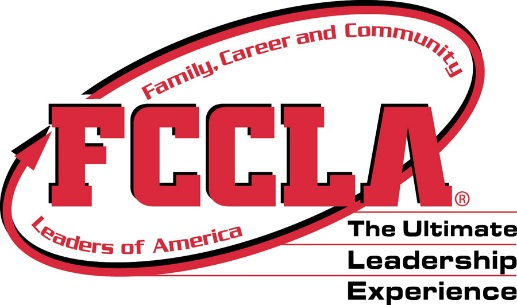 on this day, Tuesday, May 8, 2018  I understand this is not a legal, binding agreement, but a GREAT way to express my commitment to “Educating Georgia’s Future” through my future career pathway!  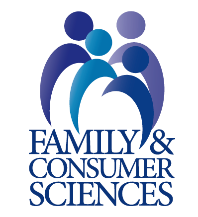       STUDENT SIGNATURE 								    TEACHER SIGNATURE